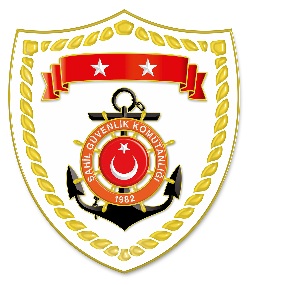 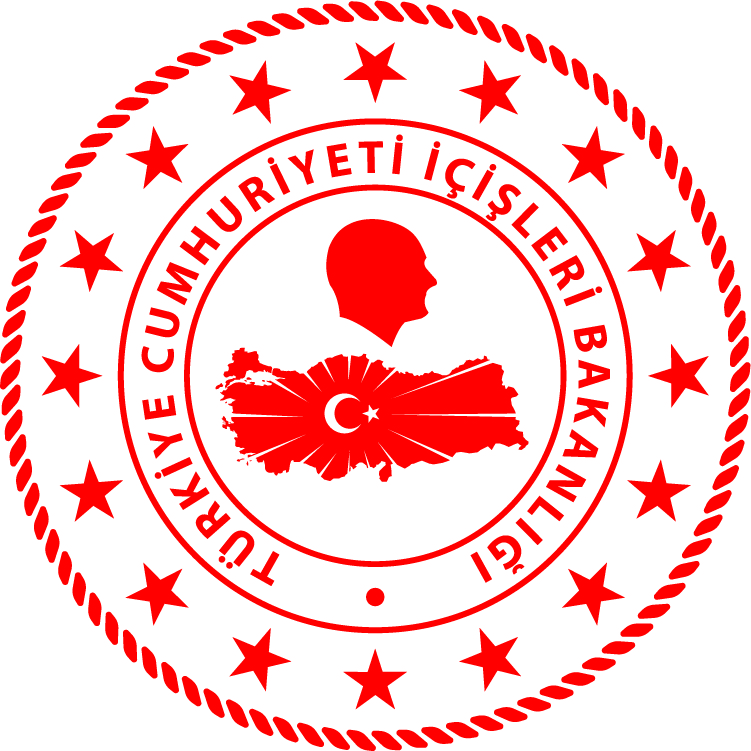 Ege Bölgesi*Paylaşılan veriler deniz yoluyla yapılan düzensiz göç esnasında meydana gelen ve arama kurtarma faaliyetleri icra edilen olaylara ait bilgiler içerdiğinden olayların bitiminde değişiklik gösterebilmektedir. Nihai istatistikî verilere, sona eren ay verisi olarak www.sahilguvenlik.gov.tr/baskanliklar/harekat/faaliyet_istatistikleri/duzensiz_goc_istatistikleri.html linkinden ulaşılabilmektedir.*Statistical information given in the table may vary because they consist of data related incidents which were occured and turned into search and rescue operations. The exact numbers at the end of the related month is avaliable on  www.sahilguvenlik.gov.tr/baskanliklar/harekat/faaliyet_istatistikleri/duzensiz_goc_istatistikleri.htmlS.NoTARİHMEVKİ VE SAATDÜZENSİZ GÖÇ VASITASIYAKALANAN TOPLAM DÜZENSİZ GÖÇMEN KAÇAKÇISI/ŞÜPHELİKURTARILAN/YAKALANAN TOPLAM DÜZENSİZ GÖÇMEN SAYISIBEYANLARINA GÖRE KURTARILAN/YAKALANAN DÜZENSİZ GÖÇMEN UYRUKLARI108 Ağustos 2019İZMİR/DikiliMadra Çayı01:56Lastik Bot-4335 Suriye, 8 Filistin208 Ağustos 2019AYDIN/DidimPanayır Adası03:25Lastik Bot-3232 Afganistan308 Ağustos 2019İZMİR/Dikili Bademli Açıkları05:12Lastik Bot-4335 Suriye, 8 Filistin408 Ağustos 2019İZMİR/DikiliSalihleraltı 05:33Lastik Bot-5336 Kongo, 10 Orta Afrika, 6 Suriye,1 Filistin508 Ağustos 2019BALIKESİR/AyvalıkKüçükkuyu06:15Lastik Bot-4127 Suriye, 9 Irak, 4 Mısır, 1 Filistin608 Ağustos 2019AYDIN/DidimTekağaç Burnu06:25Lastik Bot-4232 Suriye, 10 Filistin708 Ağustos 2019MUĞLA/Bodrum05:20Lastik Bot-3333 Filistin808 Ağustos 2019İZMİR/DikiliBademli06:30Lastik Bot-4444 Suriye908 Ağustos 2019MUĞLA/Bodrum Hüseyin Burnu09:35Jet Skı1 Türk--1008 Ağustos 2019İZMİR/DikiliHayıtlı Koyu20:13Lastik Bot-5218 Filistin, 15 Suriye, 13 Afganistan, 5 Irak, 1 Orta Afrika